CO OZNACZA PEŁNOLETNIOŚĆ? CZĘŚĆ 2: RODZICE WOBEC DZIECI PEŁNOLETNICH CZYLI CO MOGĘ A CZEGO NIE MUSZĘ (DANE AKTUALNE NA DZIEŃ 15 MAJA 2024 R.)Wstęp Największą radością i satysfakcją rodziców są dorosłe dzieci, które znajdują swoje miejsce w życiu i są odpowiedzialne, samodzielne i niezależne. Powinny żyć własnym życiem Wtedy relacje dorosłe dziecko-rodzice będą pełne miłości i zrozumienia.WYGAŚNIĘCIE WŁADZY RODZICIELSKIEJOsoby, które osiągnęły pełnoletniość nabywają z mocy prawa pełną zdolność do czynności prawnych (art. 10 i 11 ustawy Kodeks cywilny). Przypisanie przez prawo zdolności do czynności prawnych jest faktycznie potwierdzeniem dojrzałości i dorosłości człowieka oraz zezwoleniem na samodzielne podejmowanie czynności we własnym imieniu, bez koniecznego udziału przedstawiciela ustawowego. Zgodnie z art. 98 ustawy Kodeksu rodzinnego i opiekuńczego przedstawicielami ustawowymi dziecka pozostającego pod ich władzą rodzicielską są rodzice. Z chwilą uzyskania pełnoletniości dzieci władza rodzicielska ustawowo wygasa, ale prawa i obowiązki rodziców wobec nich nie znikają całkowicie. W prawie rodzinnym są różne aspekty, które wciąż mają wpływ na relacje pomiędzy rodzicami a dziećmi pełnoletnimi.UTRZYMANIE I WSPARCIE FINANSOWEJednym z najbardziej kontrowersyjnych aspektów jest obowiązek alimentacyjny. W Polsce, zgodnie z kodeksem rodzinnym i opiekuńczym, rodzice mają obowiązek utrzymania dzieci, które nie są w stanie się utrzymać, niezależnie od ich wieku. Oznacza to, że w określonych sytuacjach, rodzice mogą być zobowiązani do wsparcia finansowego nawet po osiągnięciu przez dziecko pełnoletności.EDUKACJA I ROZWÓJW Polsce nie ma jasno określonych przepisów prawnych dotyczących obowiązku rodziców do finansowania edukacji dzieci pełnoletnich. Jednakże, biorąc pod uwagę obowiązek utrzymania, można argumentować, że wsparcie edukacyjne może być częścią tego obowiązku, szczególnie jeśli dziecko kontynuuje naukę na studiach wyższych.ODPOWIEDZIALNOŚĆ PRAWNAPo osiągnięciu przez dziecko pełnoletniości, rodzice generalnie przestają być odpowiedzialni za jego działania. Oznacza to, że nie będą już musieli odpowiadać za ewentualne wykroczenia czy przestępstwa, które ich dorosłe dziecko mogłoby popełnić.DECYZJE MEDYCZNEJeśli dziecko jest pełnoletnie, rodzice nie mają prawa do podejmowania za nie decyzji medycznych, chyba że zostaną ustanowieni jego prawnymi opiekunami w wyniku postępowania sądowego. Takie sytuacje zwykle mają miejsce, gdy dziecko nie jest w stanie samodzielnie podejmować decyzji z powodu choroby psychicznej czy niepełnosprawności.TESTAMENT I DZIEDZICZENIEW kontekście prawa spadkowego, dzieci pełnoletnie są traktowane na równi z małoletnimi, jeśli chodzi o dziedziczenie majątku po zmarłych rodzicach. O ile testament nie stanowi inaczej, mają one równe prawa do spadku.OCHRONA PRYWATNOŚCIPełnoletniość oznacza także, że rodzice nie mają prawa do dostępu do prywatnych informacji dotyczących ich dorosłych dzieci, takich jak rekordy medyczne, chyba że dzieci wyrażą na to zgodę.EMOCJONALNE I MORALNE ASPEKTYPoza prawnymi obowiązkami, istnieje również wiele niematerialnych aspektów relacji pomiędzy rodzicami a dorosłymi dziećmi. Nawet jeżeli prawo nie nakłada już na rodziców obowiązku opieki, wiele z nich wciąż czuje emocjonalną odpowiedzialność za dobrostan i szczęście swoich dorosłych dzieci. Oczywiście, prawa i obowiązki rodziców wobec dzieci pełnoletnich mogą być różnie interpretowane i w różny sposób wpływać na dynamikę rodzin. Niektóre rodziny mogą decydować się na własne, nieformalne umowy i porozumienia, które odzwierciedlają ich indywidualne wartości i oczekiwania. Ostatecznie, jak w każdej relacji, komunikacja i wzajemne zrozumienie są kluczowe.WSPARCIE PSYCHICZNE I EMOCJONALNEChociaż nie jest to formalnie uregulowane przez prawo, wsparcie psychiczne i emocjonalne jest często uznawane za istotny element relacji między rodzicami a dziećmi, niezależnie od ich wieku. W okresach stresu, takich jak rozstania, problemy zawodowe czy inne wyzwania życiowe, obecność rodziców może być nieoceniona. Oczekiwania w tym zakresie są jednak różne i w dużej mierze zależą od indywidualnych relacji i sytuacji w rodzinie.WŁASNOŚĆ I MAJĄTEKW kwestii zarządzania majątkiem, pełnoletnie dzieci nie są już zobowiązane do przestrzegania decyzji rodziców. Oznacza to, że rodzice nie mają prawa do zarządzania majątkiem dziecka ani do podejmowania decyzji finansowych w jego imieniu. Jeśli jednak dorosłe dziecko wciąż mieszka z rodzicami, zwykle stosuje się pewne niepisane reguły dotyczące podziału kosztów i obowiązków.OBOWIĄZEK INFORMACYJNYW przeciwieństwie do dzieci małoletnich, rodzice nie mają formalnego obowiązku informacyjnego w stosunku do swoich dorosłych dzieci. Oznacza to, że nie muszą oni informować ich o swoich decyzjach życiowych, takich jak zmiana miejsca zamieszkania, remont domu, czy też inwestycje finansowe. Oczywiście, dobre relacje rodzinne często opierają się na otwartej komunikacji, ale nie jest to wymóg prawny.NOWE TECHNOLOGIE A RELACJEW dobie cyfryzacji i mediów społecznościowych, relacje między rodzicami a dorosłymi dziećmi ewoluują. Wiele rodziców korzysta z tych narzędzi do utrzymania kontaktu z dziećmi, ale też rodzą się pytania o prywatność i granice. Na przykład czy rodzice mają prawo komentować lub udostępniać informacje o swoich dorosłych dzieciach w mediach społecznościowych bez ich zgody? Choć prawo w tym zakresie jest jeszcze niejasne, kwestie te zyskują na znaczeniu.GRANICE A NIEZALEŻNOŚĆPełnoletniość często oznacza, że dorosłe dzieci zaczynają tworzyć własne rodziny i podejmować decyzje niezależne od swoich rodziców. Tu pojawia się kwestia ustanawiania granic i respektowania niezależności. Wpływ rodziców na wybory życiowe ich dorosłych dzieci jest już znacznie ograniczony i zależy głównie od jakości i natury relacji rodzinnych.KWESTIE ZWIĄZANE Z WNUKAMIJeżeli dorosłe dzieci zdecydują się na posiadanie własnych dzieci, role rodziców często ewoluują w kierunku bycia dziadkami. W tym kontekście, prawo nie nakłada na nich obowiązków wobec wnuków, ale wiele osób postrzega rolę dziadka czy babci jako naturalne przedłużenie roli rodzicielskiej. Mogą oni oferować wsparcie emocjonalne, a czasem nawet finansowe, chociaż zwykle nie mają oni prawnych obowiązków w odniesieniu do wnuków.KONFLIKTY I MEDIACJAKiedy między rodzicami a dorosłymi dziećmi dochodzi do konfliktów, prawo oferuje różne środki do ich rozwiązania. Mediacja rodzinna jest jednym z najbardziej popularnych i skutecznych narzędzi w tym kontekście. Chociaż uczestnictwo w takiej mediacji jest zwykle dobrowolne, może to być cenna platforma do rozwiązania problemów i konfliktów, które mogą mieć wpływ na dynamikę rodzinną. Zapewnienie wzajemnego poszanowania oraz troski stanowi podstawę tworzenia dobrych więzi rodzinnych, które powinny trwać przez cały czas istnienia relacji nawet po osiągnięciu przez dziecko pełnoletniości.WARTO PAMIĘTAĆDZIECI NIE SĄ NASZĄ WŁASNOŚCIĄ. Nie są przedłużeniem sposobu myślenia rodziców lub ich wyobrażeń o sensie, celach czy wartościach w życiu.WYBÓR STYLU ŻYCIA, jeżeli nie pozostaje w konflikcie z prawem, rodzice powinni akceptować i respektować.JEŻELI RODZICE NIE POTRAFIĄ SIĘ CIESZYĆ SWYMI DZIEĆMI takimi, jakie są, to przynajmniej niech się nie martwią. A już na pewno niech nie pielęgnują w sobie poczucia winy.BŁĘDY DZIECKA postrzegamy jako rezultat pomyłek popełnionych przez rodziców. Tak jakby oni mieli pełną (i jedyną) władzę nad swym dzieckiem. A przecież wiadomo, że nie mają.MOŻNA BYĆ ZA KOGOŚ ODPOWIEDZIALNYM tylko wtedy, jeżeli ten ktoś jest obiektywnie niezdolny do wypełnienia zadań, funkcji czy ról życiowych.ODPOWIEDZIALNOŚĆ ZA KOGOŚ wynika z braku zaufania i obawy, czy ten ktoś sobie poradzi. Odpowiedzialność wobec oznacza natomiast, że po pierwsze mamy zaufanie do drugiej osoby, iż da sobie radę (choćby z naszą pomocą), a po drugie – każe skupić uwagę na tym, jak postępujemy my, a nie ten ktoś.KTOŚ, KOMU NIE POZWOLIMY NA BŁĘDY, nie nauczy się ich unikać.TYMCZASEM DOROŚLI LUDZIE MAJĄ PRAWO NIE TYLKO ŻYĆ SWOIM WŁASNYM ŻYCIEM, ale również mają prawo je zmarnować.DZIECI TRAKTOWANE NADOPIEKUŃCZO przestają w końcu lubić swoich rodziców. Nie mają wobec nich wdzięczności, tylko irytację i złość.DZIADKOWIE, KTÓRZY CHCĄ POMAGAĆ W WYCHO-WYWANIU WNUKÓW, powinni najpierw uzgodnić z rodzicami dzieci, jakie są ich priorytety, zasady, metody i preferencje.Dr Ewa Woydyłło-Osiatyńska, doktor psychologii, terapeutka uzależnień, publicystka i autorka książek, m.in. „My – rodzice dorosłych dzieci”, „Dobra pamięć, zła pamięć”Stowarzyszenie Na rzecz Poradnictwa Obywatelskiego DOGMA - informacje Potrzebujesz pomocy prawnej? Masz pytania, wątpliwości? Obawiasz się o swoje prawa? Umów się na bezpłatną poradę z doradcą Stowarzyszenia "DOGMA" i dowiedz się, jak w pełni korzystać ze swoich praw! Nie zwlekaj!  Popraw swoją sytuację! Nie wstydź się zwrócić o pomoc! Dzięki bezpłatnym poradom prawnym i obywatelskim Twoja sytuacja może jedynie ulec poprawie. Zadzwoń i zapisz się na darmową poradę prawną! Wykaz punktów z aktualnymi numerami telefonów do zapisów można znaleźć na stronie internetowej: http://www.dogma.org.pl/. Dodatkowe informacje można uzyskać również pod numerem infolinii: 79 88 69 599. Zachęcamy do śledzenia naszego profilu na Facebooku oraz kanału YouTube.Zapisy na poradytelefonicznie - pod numerem: 32 449-23-78 w godzinach pracy urzęduelektronicznie - pisząc na adres e-mail: pomocprawna@powiat.pszczyna.pl osobiście - w siedzibie referatu mieszczącego się w Szpitalu Joannitas w Pszczynie ul. Antesa 11 pokój nr 1 (obok kaplicy szpitalnej)Stowarzyszenie "Dogma" zaprasza do punktów poradniczych prowadzonych w Powiecie PszczyńskimPunkt Nieodpłatnej Pomocy Prawnej Gminny Ośrodek Kultury (Goczałkowice-Zdrój) ul. Uzdrowiskowa 61, Środa i piątek od 11.00 do 15.00 Punkt Nieodpłatnej Pomocy Prawnej Lokal biurowy (Wola), ul. Poprzeczna 1, Poniedziałek od 13.00 do 17.00, Wtorek od 11.00 do 15.00, Czwartek od 8.00 do 12.00.Punkt Nieodpłatnego Poradnictwa Obywatelskiego Lokal biurowy (Kobiór), ul. Centralna 57 (były Hotel Robotniczy, wejście od strony stawu, parter), Poniedziałek i piątek od 16.00 do 20.00Punkt Nieodpłatnego Poradnictwa Obywatelskiego Gminny Ośrodek Kultury w Suszcu, ul. Ogrodowa 22, Wtorek od 7.30 do 11.30, Środa od 14.00 do 18.00, Czwartek od 10.00 do 14.00Inne punkty nieodpłatnej pomocy prawnejLokal biurowy przy ul. 3 Maja 15, 43-200 Pszczyna, Poniedziałek od 12.00 do 16.00, Wtorek, czwartek, piątek od 8.00 do 12.00, Środa od 14.00 do 18.00Lokal biurowy nr 201 w Domu Kultury w Pawłowicach na Osiedlu przy ul. Wojska Polskiego 11 43-250 Pawłowice (GOK), Poniedziałek, środa, czwartek od 9.00 do 13.00, Wtorek, piątek od 15.00 do 19.00.Zadanie publiczne finansowane ze środków otrzymanych z Powiatu Pszczyńskiego. 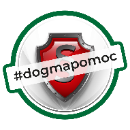 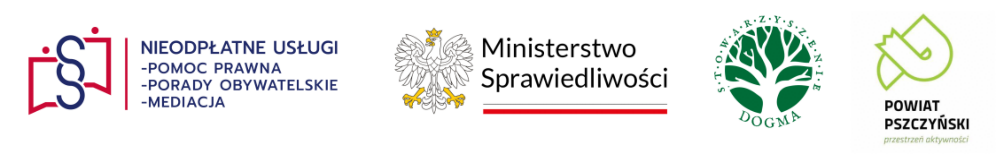 